DOCENTI SCUOLA SECONDARIA DI 1° GRADOFORMAZIONE DOCENTI NEO ASSUNTI  AMBITO 5 A. S. 2019/2020LABORATORIO: NUOVE RISORSE DIGITALI E LORO IMPATTO NELLA DIDATTICAPRESSO SEDE CENTRALE I. C.  “TEN. F. PETRUCCI”  MONTECASTRILLI02 MARZO dalle ore 15,30 alle ore 18,30FORMATORE:   SBARZELLA LORENA   _______________      RENZETTI CATIA   _______________      ISTITUTO COMPRENSIVO “TEN. F. PETRUCCI”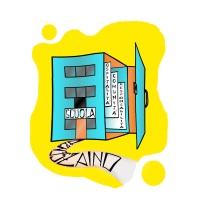 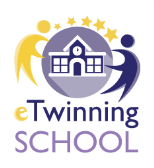 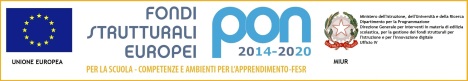      Via  Ten. F. Petrucci, 16 – 05026 Montecastrilli (TR)   Tel./Fax Uff.Segret. 0744 940235 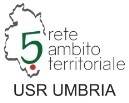 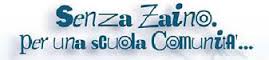  www.comprensivomontecastrilli.edu.it     tric816004@istruzione.itCognomeNomeIstituto di  servizioMAIL Istituto di  servizioFirmaingressoFirmauscita1BARCAROLI                 TIZIANA           IST. OMNICOMPR FABROtric815008@istruzione.it2ROSSI                     ORIETTA           IST. OMNICOMPR. FABROtric815008@istruzione.it3BELLAGAMBA                FRANCESCA         I.C. ORVIETO - MONTECCHIOTric82200b@istruzione.it4RICCICINZIAI.C. ORVIETO - MONTECCHIOTric82200b@istruzione.it5SANSONE                   ANNA              I.C. ORVIETO - MONTECCHIOTric82200b@istruzione.it6DELL'ANNO                 GAETANO           I.C. ORVIETO - BASCHITRIC823007@istruzione.it7NASI                      DANIELA           I.C. ORVIETO - BASCHITRIC823007@istruzione.it8RIGHETTI                  CRISTIANA         I.C. ORVIETO - BASCHITRIC823007@istruzione.it9BOMBARA                   SILVIA            I.C. ATTIGLIANO-GUARDEAtric810005@istruzione.itCognomeNomeIstituto di  servizioMAIL Istituto di  servizioFirmaingressoFirmauscita10MORBIDONI                 ANTONIO           ISTITUTO OMNI AMELIAtris00600n@istruzione.it11SILVANI                   MOIRA             ISTITUTO OMNI AMELIAtris00600n@istruzione.it12ROMPIETTI                 FRANCESCA         I.C. NARNI SCALOtric82000q@istruzione.it13FABRIZI                   ANNA MARIA        I.C. ALLERONA TRIC81700X@istruzione.it.14GIRARDI                   GIULIA            I.C. MONTECASTRILLITric816004@istruzione.it15SIMEONI                   VAIFLA            I.C. MONTECASTRILLITric816004@istruzione.it